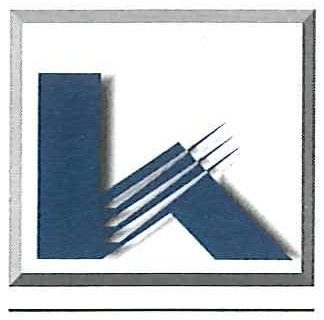 HOME  LOAN STATE BANKHome Loan State Bank Annual Disclosure StatementIn connection  with our efforts to keep you, our customers and the general  public informed, and in accordance  with the Federal  Deposit  Insurance  Corporation Rules and Regulations Pmi 350- Disclosure of Financial  and Other Information by FDIC-Insured State Nonmember Banks,  we have prepared and now present our a disclosure  statement1 for the years end December  31, 2016 and2015.  This disclosure statement consists of our call report Income Statement (schedule RI), Changes in Equity Capital (schedule RI-A), Changes in Allowance for Loan and Lease Losses (schedule RI-B, part II), Balance Sheet (schedule RC), and Past Due and Nonaccrual, Loans, Leases, and Other Assets (schedule RC-N).The aforementioned statements included in this financial disclosure are, to the best of my knowledge, correct and complete.Please direct any questions regarding the financial disclosures to Craig Springer at 205 N. 4th  Street, Grand Junction,  Colorado  81501 or call Mr. Springer  at (970)243-6600.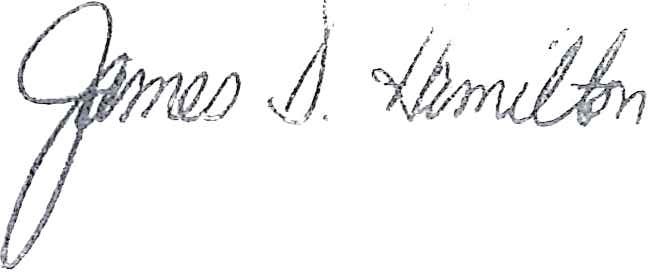 James D. HamiltonChairman/CEO1The information in the disclosure statement has not been reviewed, or confirmed for accuracy or relevance, by the FederalDeposit Insurance Corporation.FDICJames D. Hamilton, CEO • Craig N. Springer, President  • Dennis  King, Vice President205 N. 4th Street • P.O. Box 100 • Grand  Junction,  CO 81502  • www.hlsb.com(970) 243-6600 • FAX: (970) 254-0873LENDER